Фотоотчет о создании стенгазеты ко Дню защитника Отечества.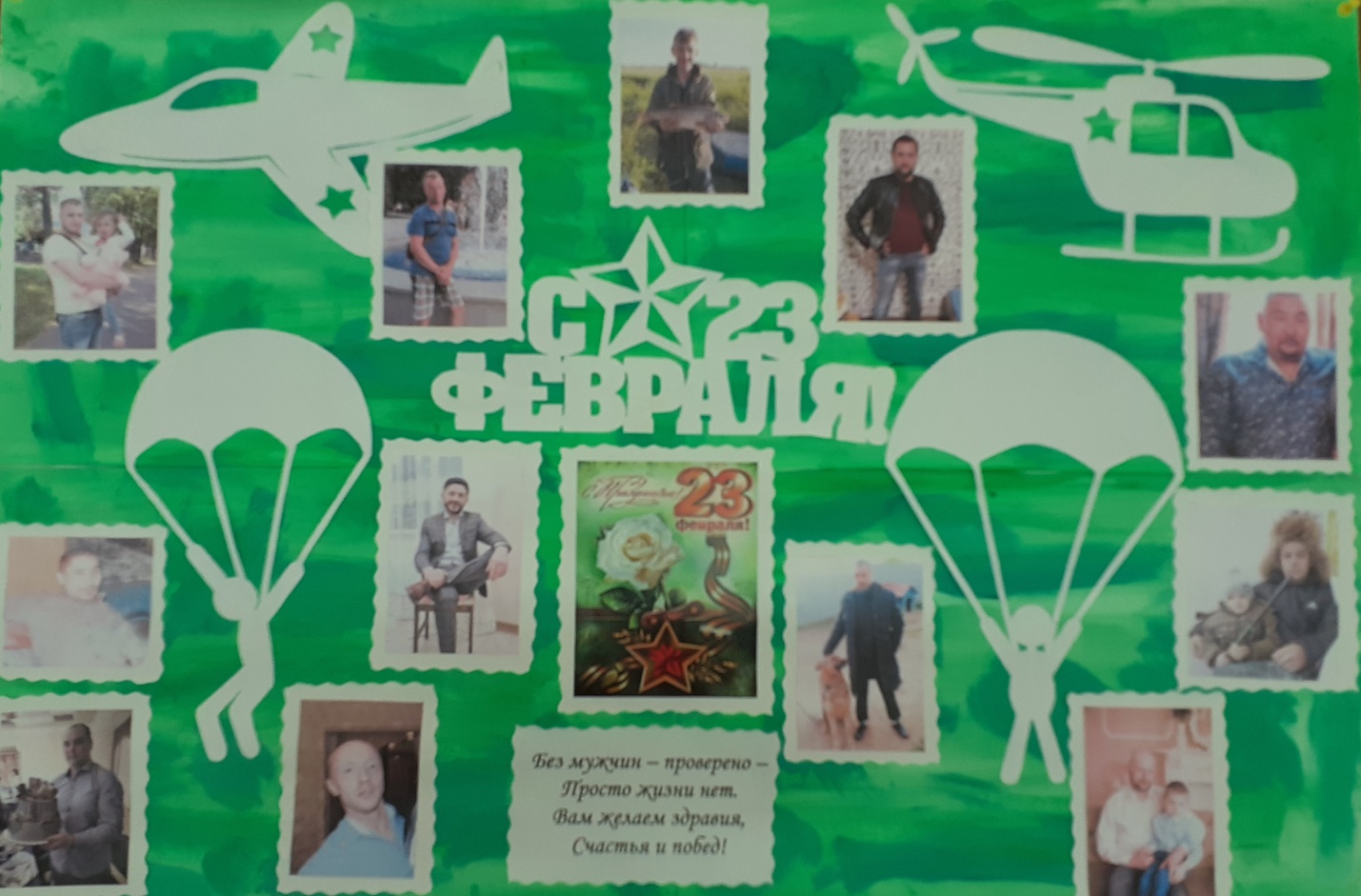 23 февраля наша страна отмечает День защитника Отечества. Мирное небо над головой, честь и достоинство страны защищают воины Российской армии: солдаты, летчики, танкисты, пограничники и матросы. Дошкольникам сложно понять зарождающие чувства гордости и любви к Родине, но любовь к своим близким  и родным людям они чувствуют очень остро. И неважно, служил папа в армии или нет, он все – равно  самый сильный и смелый. И если случится так, что нам будет угрожать  враг – все  мужчины встанут на защиту русской земли.Мы с ребятами решили творчески потрудиться по созданию стенгазеты.Нарисовали зеленый фон.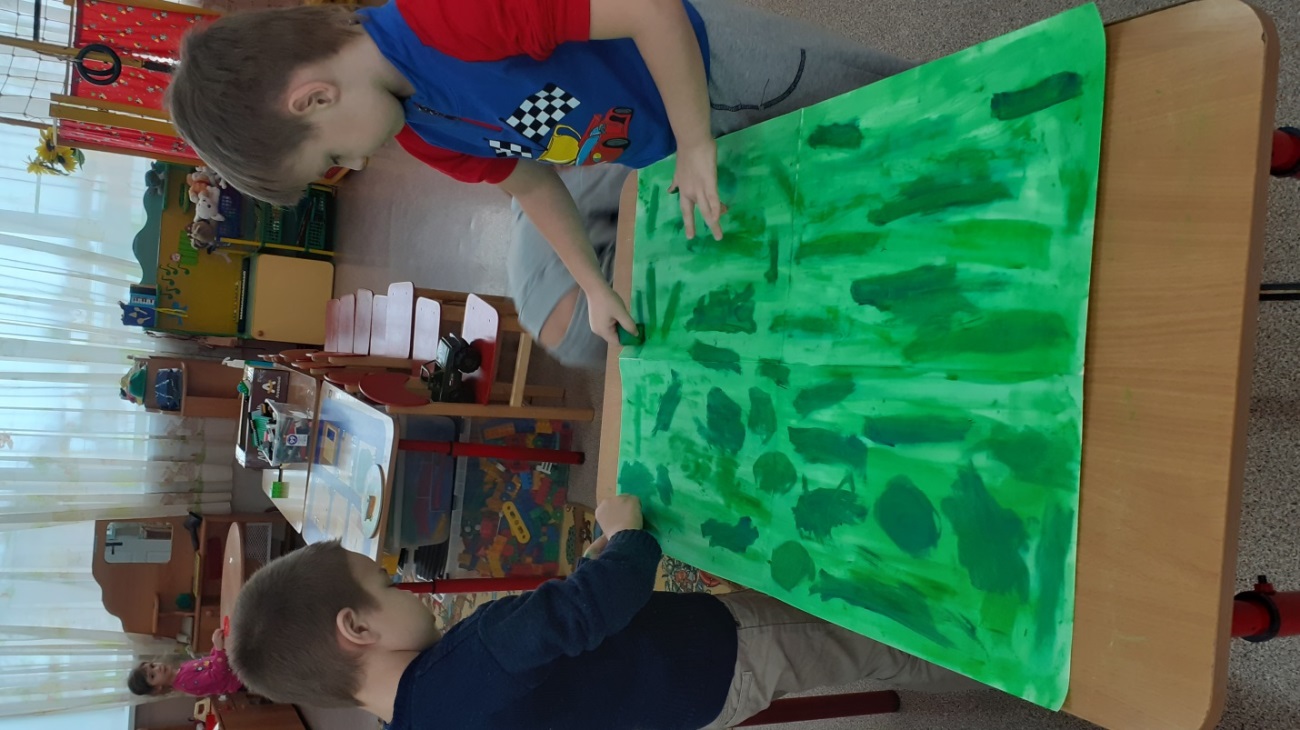 Приклеили силуэты военной техники.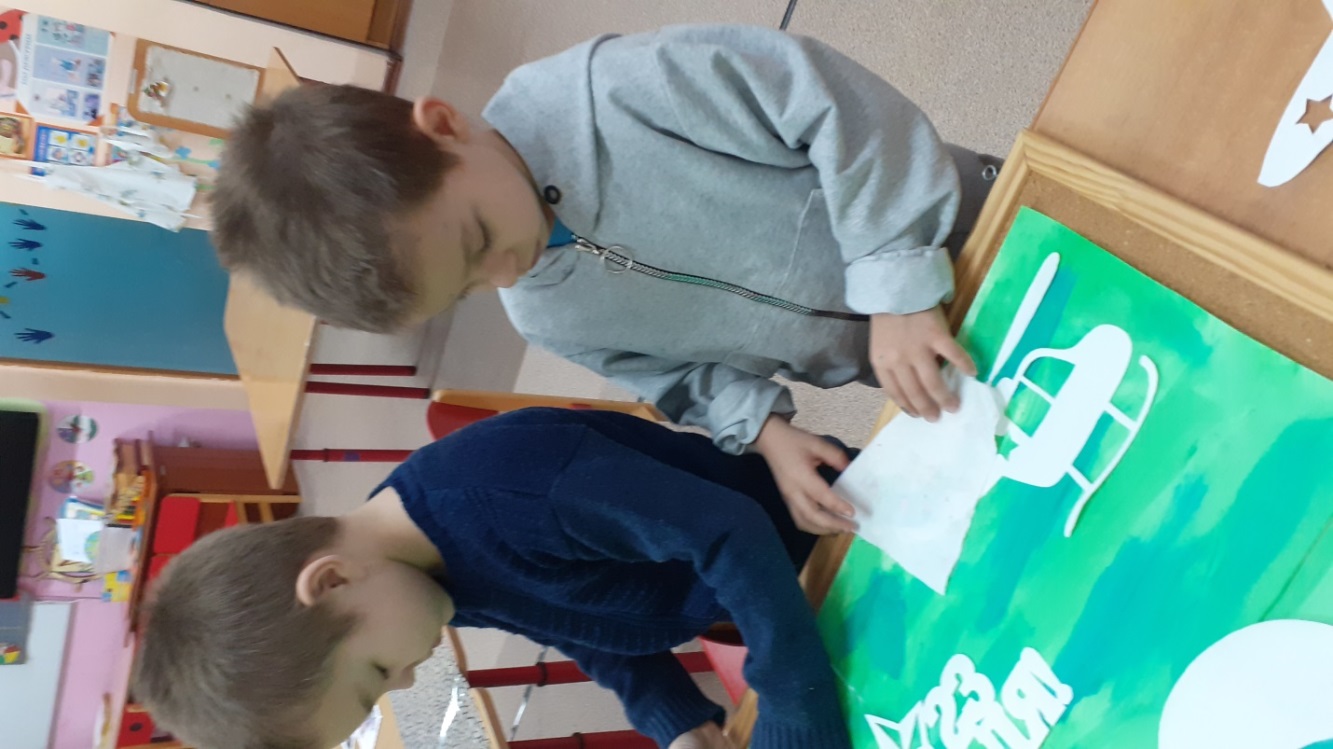 И, конечно, фото любимых пап.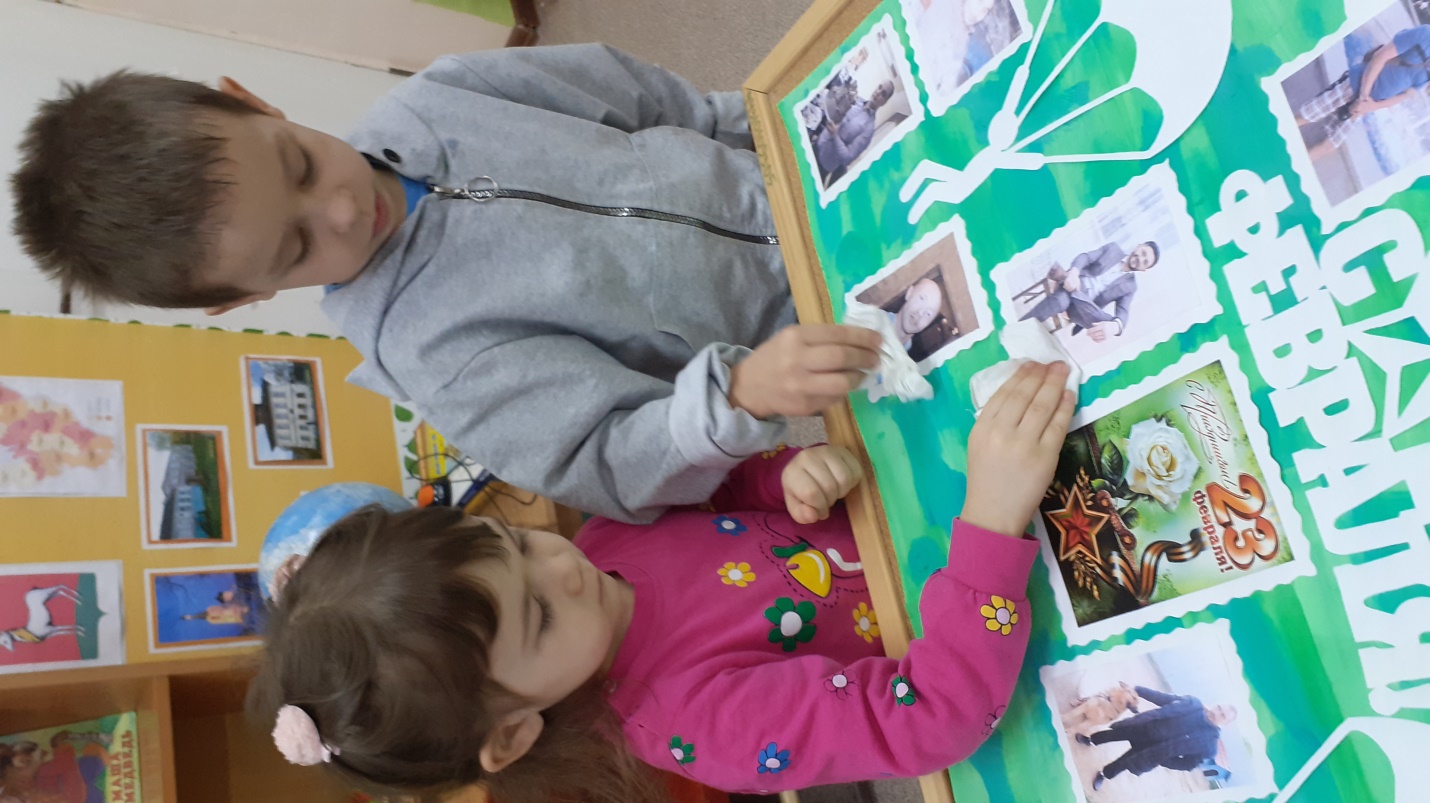 Не следует забывать, что формирование отношения детей к стране, где живет человек, к её истории, начинается с семьи.